Mrs. CrawfordMath- We will continue Chapter 11, Ratio, Proportion, and Percent.  All daily work should be kept in the student’s math notebook.  We will have a DOM test this Friday. Social Studies- We will continue to work on Chapter 10, Early Republic.  Students should keep all their daily work in their notebooks.  Notebooks will be taken up at the end of the chapter.  We will have the chapter crossword Thursday and the chapter review Friday.Language – Descriptive #2 final copy and packet will be due Monday. In grammar, we will focus this week on adverbs.  Spelling- Creative Spelling due Thursday. Test on Friday.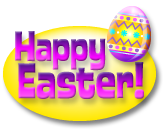 Mrs. DunnavantReading- We will read an excerpt from Journey to the Center of the Earth in the reading book this week. The vocabulary words on are extinct, serpent, hideous, plunged, armor, and encases. Reading test on Wednesday. We will also continue meeting with our book clubs this week. Science- We will continue our Solar Energy/Forensics unit this week. All work should be kept in the science notebook. There will be no study guide or unit test for this unit. Instead, we will take quizzes throughout the unit to check for understanding of the material. Language- We will continue working on our Zine Projects this week. A Zine is a magazine that centers around one topic. Students have a packet that explains all the project requirements. The majority of this project will be completed in class. All work should be kept in the writing notebook. Please help your child revise and edit their work. The Zine Projects will be due on May 13. Spelling- Creative Spelling due Thursday. Test on Friday.Visit our Class Website at www.teamfifth.weebly.comContinue to check your child’s agenda and binder. Students need to get their number of checks signed by a parent/guardian over the weekend.We WILL be in school these dates: May 27, May 31, June 1Honor’s Day will be May 24th Spelling Words            project              eject            audience           terrace            decade               audit           territory          decimeter          auditorium          audition           terrier               audible           decimal            decathlon           injection          terrarium          December         dejected            reject              terrain